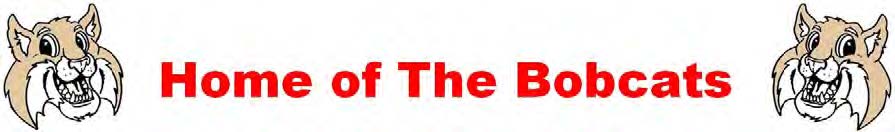 Dear Room (Room #) Parents,	There are various activities and events during the year that we as a class contribute to in different ways.  We will be establishing a classroom fund to be used to support these.  The fund will be used for small class expenses, as well as for special occasions (e.g., Winter Holidays) in which a gift (store bought and/or student craft) will be purchased on behalf of the class for (Teacher Name).	We would like to request a voluntary financial contribution of up to $10 per family to be used toward events and expenses during the fall & winter months. Of course all donations, monetary or otherwise, are strictly voluntary.  No child shall be left out.  However your contribution is important and always greatly appreciated. 	Any amount you contribute in support of the classroom fund is appreciated, and you will always be made aware of how and when funds are used.  No matter the amount you are able to give, we welcome your input and ideas for class gifts. In addition to gifts purchased on behalf of the class, please know that you may give personal gifts, cards, etc., on special days.	We thank you for your continued support in making this a BAN-tastic year for our teacher and students!Sincerely,Room Parent(s)Phone NumberEmail Address